Контактные адреса и телефоны:Муниципальное бюджетное образовательное учреждение дополнительного образования детей«Детская школа искусств им. Р.В. Сердюка», ул. Войкова, 30,г. Керчь, Республика Крым.контактные телефоны: факс	( 36561) 6-58-68,телефон	(36561)  6-58-75.e-mail: serduka-kerch@mail.ruИсполнительный директор фестиваля-конкурса:            Коновалов Александр Николаевич                                         телефон	(36561) 6-58-68,моб. тел.	+ 7 978 702 09 95Заместитель исп. директора по организационным вопросам            Пензев Сергей Георгиевич                                           моб. тел   +7. 978 827 4006                                                    По вопросам проживания, питания, транспортным услугам:Шабашова Ирина Геннадиевнамоб. тел.	+7 978 827 40 06Куратор фестиваля-конкурса:Каракуль Ольга Анатольевна:e-mail: olga_karakul@mail.ru,моб. тел.	+7 978 705 70 97Заявки на участие в конкурсе и бронирование гостиницы, принимаются    до 20.05.2015 г.Бланк–заявка (подается отдельно в  файле ).К заявке обязательно прилагаются:- копия свидетельства о рождении (паспорта);- цветная фотография  9 х   глянцевая;- заявка на резервирование проживания.- медицинская страховка (иметь с собой)III РеспубликанскийФестиваль-конкурсдетского творчества«КЕРЧЕНСКИЕ КАНИКУЛЫ-2015»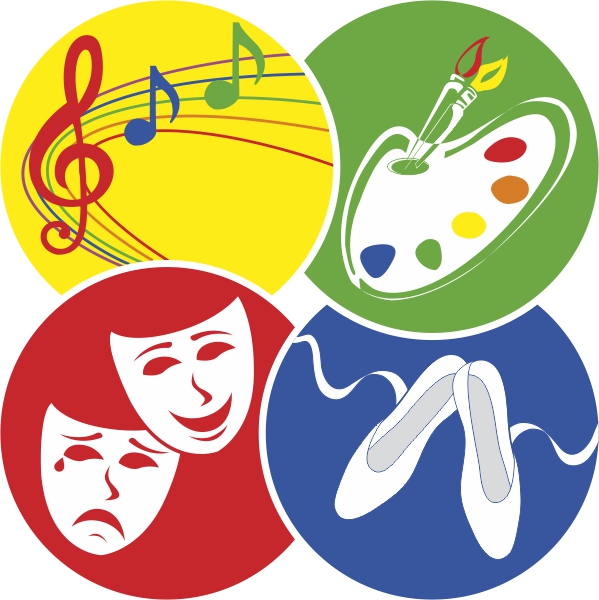 «Керченская палитра»(пленэр)1 - 6  июня 2015г.г. Керчь Общие положения:1.	Учредители:●	Министерство культуры республики Крым;●	Управление культуры Керченского городского совета;●	МБОУДОД «Детская школа искусств им. Р.В. Сердюка»;●	При содействии ГБУ Республики Крым     «Восточно-Крымский  историко-культурный  музей заповедник».●	При содействии Международной организации      «Союза  педагогов-художников»2.	Цели и задачи фестиваля-конкурса:●	поддержка талантливых детей в сфере изобразительного искусства;●	популяризация уникальности детских пленэрных работ;●	объединение творческих людей и организаций;●	приобщение подрастающего поколения к истории и искусству;●	повышение престижа города-героя Керчи, как культурно-исторического центра.II. Условия фестиваля-конкурса:1.	Участники:●	юные художники - учащиеся художественных школ, школ искусств, изостудий.2.	Возрастные категории:●	9-11 лет	- младшая группа;●	12-14 лет	- средняя группа;●	15-17 лет	- старшая группа.3. Условия.     Тема пленера  -  «Керченские мотивы»  Живопись  -  ( гуашь, акварель)  Графика    –   (карандаши, пастель, тушь, перо, фломастеры)В конкурсе примут участие работы, выполненные во время фестиваля.  Работы выполняются на бумаге размером:  30 х   и  40 х .  Материалами  (планшеты, бумага, краски) фестиваль не обеспечивает.Работы, представленные на итоговой выставке фестиваля, не возвращаются.III. Награды:●	диплом участника и памятные сувениры (каждому участнику);●	дипломы лауреата: Гран-при, 1-е, 2-е, 3-е места;●	дипломы дипломантам;●	дипломы преподавателям;●	жюри конкурса по согласованию с оргкомитетом может учреждать специальные, спонсорские, поощрительные призы участника фестиваля-конкурса и номинации.Решение жюри является окончательным, пересмотру не подлежит.IV. Жюри фестиваля-конкурса:●	Заслуженные художники и Деятели искусств АР Крым, ●    члены  Союза художников РоссииV. Специальные условия:●	фестиваль открыт для каждого участника, который согласен с условиями фестиваля-конкурса;●	организаторы фестиваля оставляют за собой право использования работ на свое усмотрение (полиграфические материалы, экспозиция на выставках, в благотворительных целях, в СМИ) без компенсации авторам;●	благотворительный добровольный взнос с одного участника 
- 1000 руб. (оплата по приезду);●	оргкомитету конкурса принадлежит право на трансляцию, видеозапись пленэра и их использование;●	все расходы, связанные с участием в фестивале (проезд, проживание, питание) производятся за счёт участников или направляющих организаций;●	в случае отказа участника от участия в конкурсе документы и благотворительный взнос не возвращаются.Сведения об оргкомитете:●	проводит фестиваль;●	обеспечивает участие и освещение хода фестиваля в средствах массовой информации;●	обеспечивает экскурсии, выезды на пленэр, культурно-развлекательную программу, экспозицию итоговой выставки участников фестиваля.